هوالأبهی - ای خاندان استقامت بر عهد و پيمان شکر کنيد…حضرت عبدالبهاءاصلی فارسی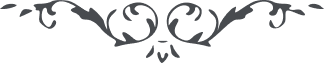 ٢٤٨ هوالأبهی ای خاندان استقامت بر عهد و پيمان شکر کنيد حضرت بهاء را که موفّق بر تمسّک بر ميثاق شديد و مؤيّد بر تشبّث حبل متين محبوب آفاق ذکرتان در ملکوت ابهی مذکور و نعتتان در السن موقنين باللّه موجود از عنايت آن شمس حقيقت رويتان روشن و جانتان گلشن پس خوشا به حال شما خوشا به حال شما و البهاء عليکم و عليکنّ**.**  ع ع 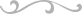 